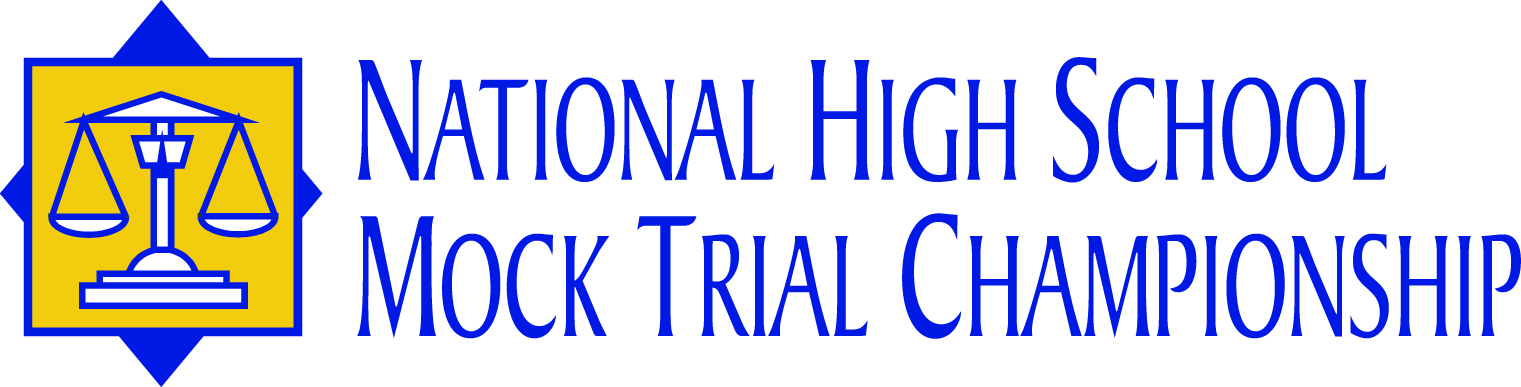 JUSTICE GENE FRANCHINI GOLDEN GAVEL AWARDNOMINATION FORMThe Golden Gavel Award recognizes any adult individual who has demonstrated exemplary dedication and commitment to the goals and ideals of the National High School Mock Trial program.If the nominee was nominated in the last two years, the nominee will be re-considered for up to two years based on the submission date. Additional letters of support may be sent with a maximum of five letters of support on file for any one nominee.Please type or print.  Please provide a separate form for each nominee.NomineeLast Name	 	First Name	Position / Title		Email Address	Business Address			City		State		Zip	Telephone (            )			NominatorLast Name	 	First Name	Position / Title		Email Address	Business Address			City		State		Zip	Telephone (            )			The goals of the National High School Mock Trial Championship, Inc. are:To promote greater understanding and appreciation for the law, court procedures, and the American judicial system;To improve basic skills, such as critical thinking, reading, speaking, and advocacy;To improve communication and cooperation among key community members, including schools, teachers, government leaders, law professionals and citizens; To heighten appreciation for the principle of equal justice for all;To promote an awareness of current legal issues;To promote the exchange of ideas among students from throughout the United States while providing a rewarding and memorable experience of interaction.Selection Criteria:The Justice Gene Franchini Golden Gavel Award recognizes any adult individual who has demonstrated exemplary dedication and commitment to the goals and ideals of the National High School Mock Trial program. In 500 words or less, please describe why you feel your nominee should be considered for the award. Please include the nominee’s qualifications such as length of service/participation in the National High School Mock Trial championships; the extent of that participation; the importance or significance of the nominee’s contribution/s; and how these qualifications help to further the goals and mission of the NHSMTC.Nomination Deadline: Please send completed nomination form with no more thanfive (5) letters of support postmarked or emailed no later than March 1 of each year to:Cynthia H. Cothran, Awards Committee Chair, SC Bar – LRE Division, Post Office Box 608, Columbia, SC 29202-0608.Questions?Contact Cynthia H. Cothran [ccothran@scbar.org] 